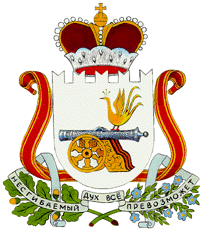 СОВЕТ ДЕПУТАТОВ  ДОБРОМИНСКОГО СЕЛЬСКОГО ПОСЕЛЕНИЯ ГЛИНКОВСКОГО РАЙОНА СМОЛЕНСКОЙ ОБЛАСТИ Р Е Ш Е Н И Еот  "22" января 2018 г.                                                     №2 О внесении изменений в решение СоветаДепутатов Доброминского сельского поселения Глинковского района Смоленской области от  16.02.2016 г. № 1 «Об утверждении Положения о налоге на имущество физических лиц на территории Доброминского  сельского поселения Глинковского района  Смоленской области».В целях приведения нормативного правового акта в соответствие с действующим законодательством Российской Федерации Совет депутатов Доброминского сельского поселения РЕШИЛ:Внести в Положение о налоге  на имущество физических лиц на территории Доброминского сельского поселения Глинковского района Смоленской области, утвержденное решением Совета депутатов Доброминского сельского поселения Глинковского района Смоленской области от 16.02.2016 г. № 1 следующие изменения:          В статье 6 в пункте 2 исключить слова «жилое помещение».           2. Настоящее решение подлежит обнародованию.Глава муниципального образованияДоброминского  сельского поселения		Глинковского района Смоленской области                                 Л.В. Ларионова